Foto: internetOpakovanie: SLOVESÁTéma: Slovesá- prítomný čas sloviesPrečítajVšimni si časovanie.Jednotné čísloMnožné číslo Úlohy:Časuj slovesá: poslúcham, kreslím, píšem Jednotné číslo: Množné číslo: a) PrečítajMalý psík sedí pri obchode. Čaká na svojho pána. Teší sa, keď ho vidí. Jeho pán ide do obchodu. V obchode kupuje mäso. Doma psíka kŕmi kosťami.b) Vypíš slovesá v prítomnom čase:Čo robí psík? _____________, ________________, ___________________Čo robí jeho pán? ________________, __________________, ______________Odpovedaj celou vetou.VZOR: Čo robí pilot?		Pilot riadi lietadlo. Čo robí kurič? 		____________________Čo robí kominár?		____________________Čo robí pes?			____________________Čo robí medveď v zime?	____________________Utvor vety na tieto slovesá. Číta, tancuje, umýva, spí, plače, neposlúchaVZOR: Eva číta knihu. _________________________________________________________________________________________________________________________________________________________________________________________________________________________________________________________________________________________________________________________________________________________Časuj slovesá spať, vstávať, raňajkovať6.  Slovesá v zátvorkách napíš v prítomnom čase. Chlapček veselo (bežať)_________________ k svojej mamičke.			VZOR: Chlapček veselo beží k svojej mamičke. Ja (vidieť) _______________, ako chlapček (padať) _________________.Ty sa (smiať)____________, ale to nie je správne.Chlapček (plakať) ______________ a mamička ho (dvíhať) ___________.My mu (hovoriť) _______________: „Kým budeš veľký chlapec, koleno sa (zahojiť) __________.7. Doplň do viet slovesá: bojí, kúpi, spí, beží, kreslí.VZOR: Kamil rád dlho spí. Kamil rád dlho ________________.Mama sa ______________, že príde neskoro do školy.Povedala, že mu ______________ nový budík.Kamil vždy ______________ do školy.V škole najradšej _________________. SLOHHavran a líškaPodľa obrázkov sme urobili osnovu bájky.Porozprávaj bájku vlastnými slovami podľa obrázkov a osnovy. 1. úvod: 2. hlavná časť: 3. Záver: VLASTIVEDA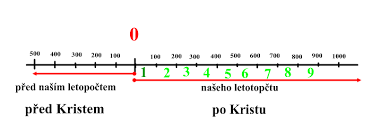 Téma: Život Slovanov pokračovanieTéma: Život Slovanov pokračovanieČítanieSekera so zlatým poriskom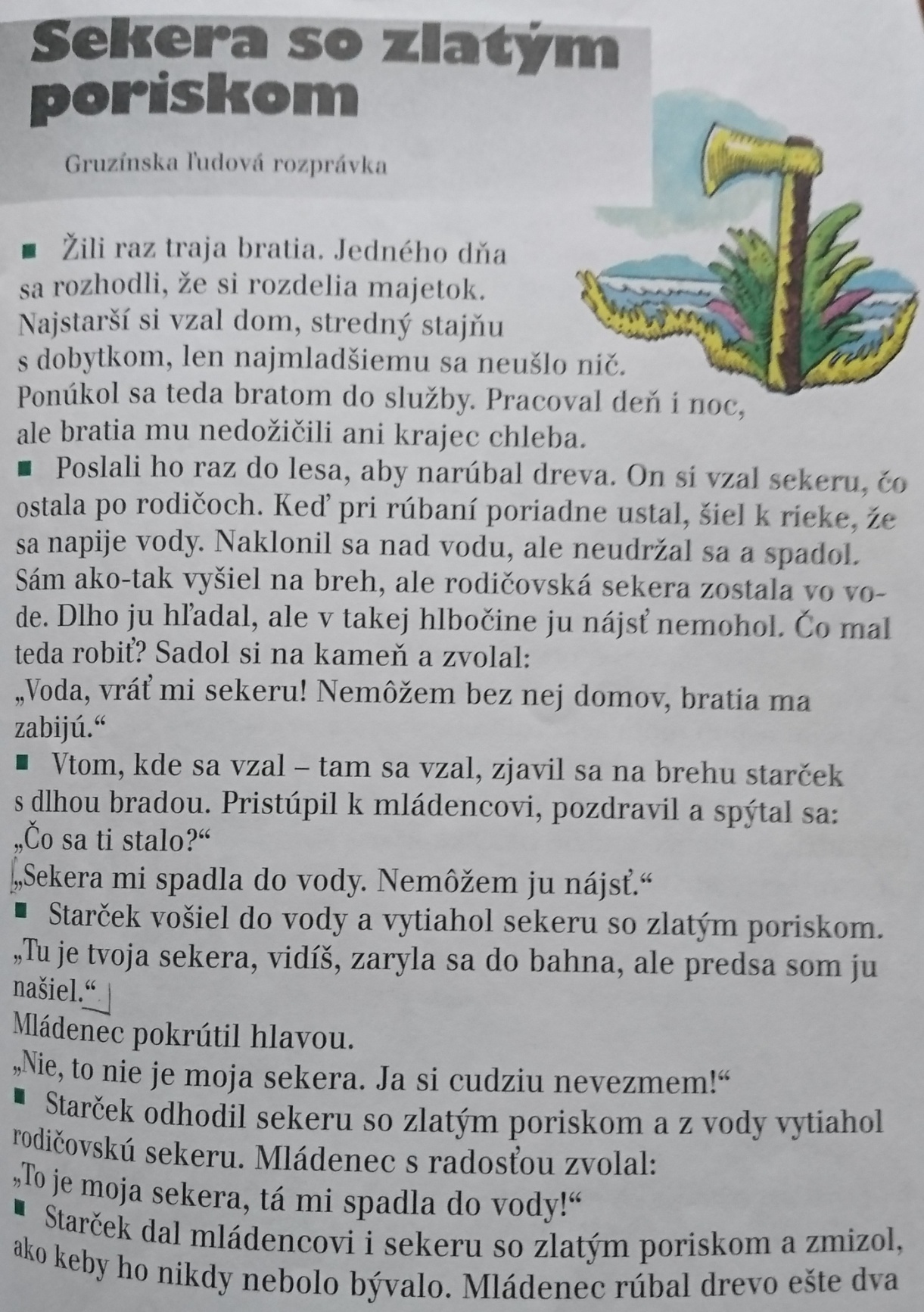 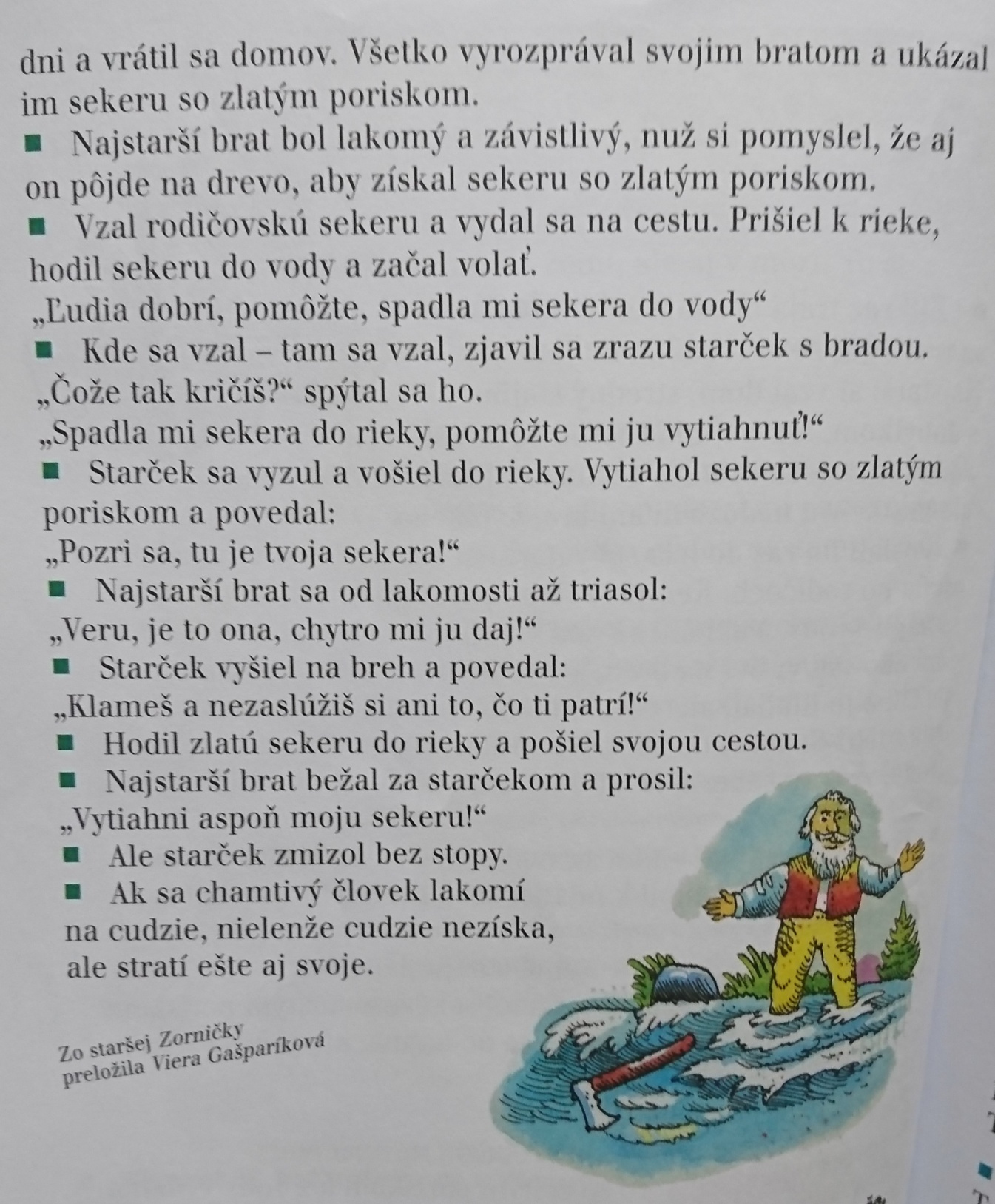 Povedz, ako sa to skončilo s najstarším bratom a prečo.Prečítaj časť rozprávky, ktorá ťa najviac zaujala.Prečítaj a vysvetli poslednú vetu. Ja vidím zelený strom.My vidíme ich matku.Ty vidíš na strome hniezdo.Vy vidíte kŕmenie mláďaťa.On/Ona/ Ono vidí malé vtáčiky.Oni/ony vidia starostlivosť o mláďatá. osoba:Ja vidímosoba: Ty vidíš.osobaOn, ona, ono vidí.osoba:My vidíme.osoba: Vy vidíte.osobaOni, ony vidia. Zapamätaj siSlovesá v prítomnom čase časujeme v troch osobách, v jednotnom a množnom čísle. poslúchamkreslím píšem osoba:Ja poslúcham.Ja ....................osoba: Ty poslúchaš.Ty .....................osobaOn, ona, ono poslúchaOn, ona, ono.........poslúchamkreslím píšem osoba:My poslúchame.My ....................osoba: Vy poslúchate.Vy ......................osobaOni, ony poslúchajú.Oni, ony .............Jednotné číslo Množné číslo Ja spím.My .............Ty ..............2.   Vy ............On, ona, ono ...........       3.    Oni, ony .............Jednotné číslo Množné číslo Ja vstávam.My .............Ty ..............2.   Vy ............On, ona, ono ...........       3.    Oni, ony .............Jednotné číslo Množné číslo Ja raňajkujem.My .............Ty ..............2.   Vy ............On, ona, ono ...........       3.    Oni, ony .............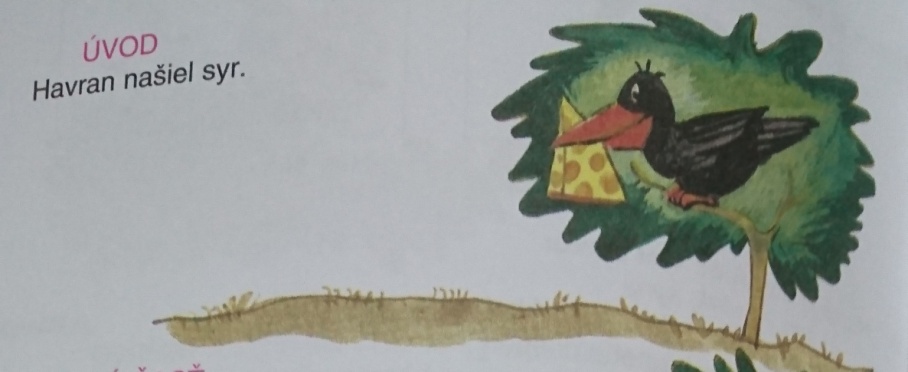 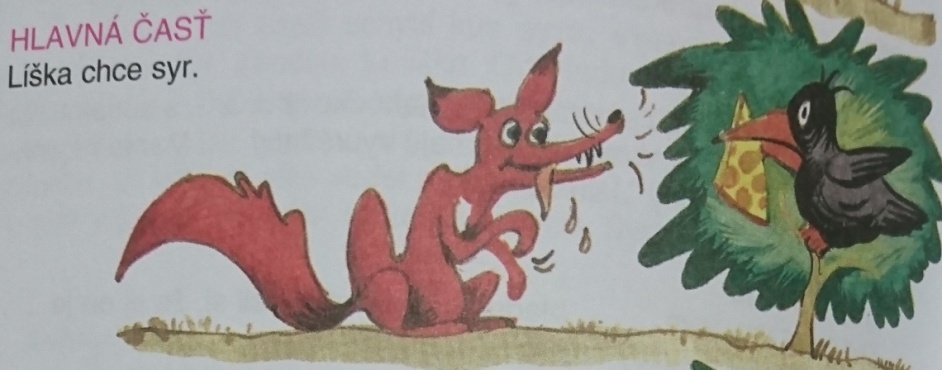 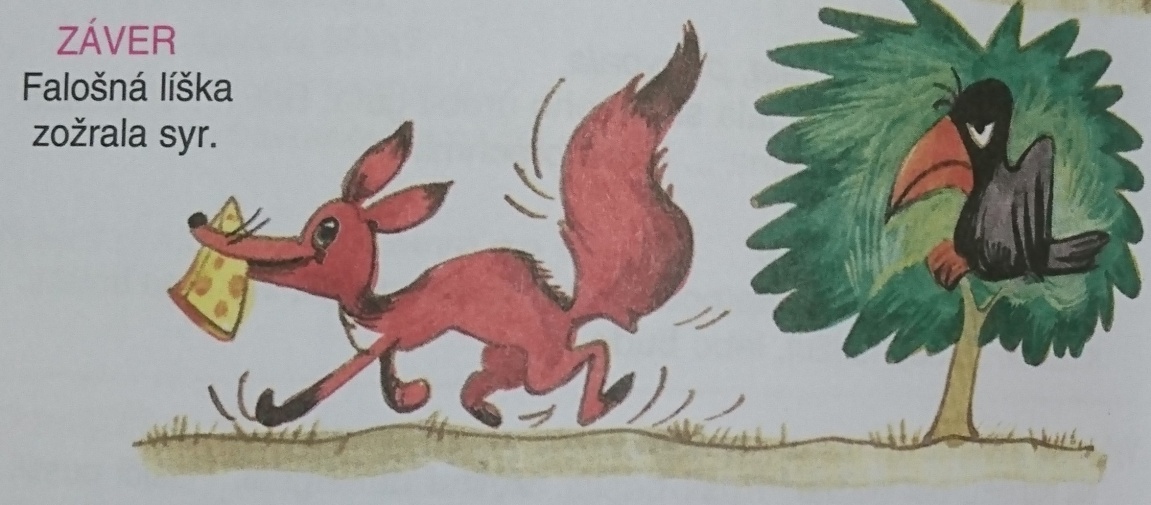 Opakovanie:Naši predkovia boli prevažne roľníci. Teda obrábali pôdu, pracovali na poli.Pestovali obilie, repu, kapustu, ľan, konope, hrach, fazuľu ale aj ovocné strumy. Niektorí chytali ryby, lovili divé zvieratá, chovali lesné včelyAby v zime nemuseli loviť divú zver, začali chovať v blízkosti svojich obydlí dobytok, ovce, prasatá. Oblečenie a obuv si vyrábali z kože zvierat, z ovčej vlny alebo tkali látky z ľanu a konope.Jedli hlavne chlieb a varenú kašu z hrachu alebo obilia, ktoré sa volalo proso.Mäso opekali na opekali na ohnisku. Jedlo sladili medom.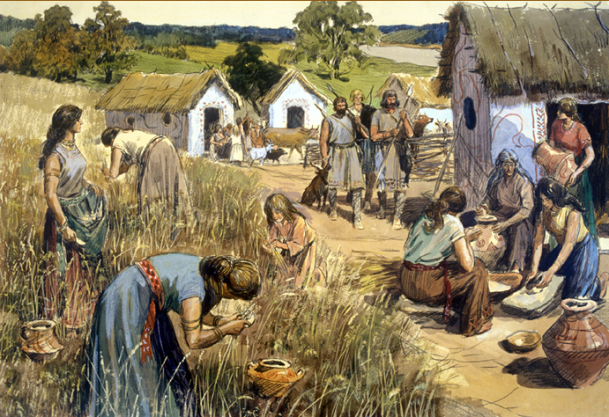 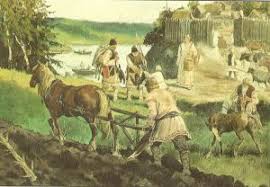 Keďže naši predkovia pracovali napríklad na poli, potrebovali nástroje a predmety, ktoré si aj sami vyrábali. Tak vznikli remeselníci- kováči, tesári, hrnčiari. Pri svojej práci používali kladivo, kliešte, pílku i dláto.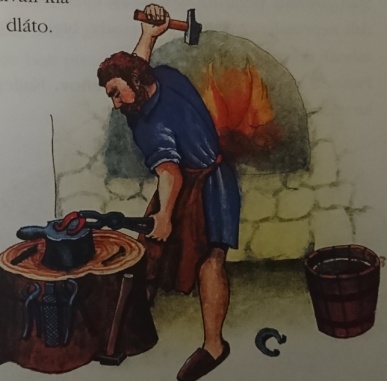 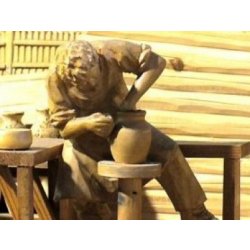 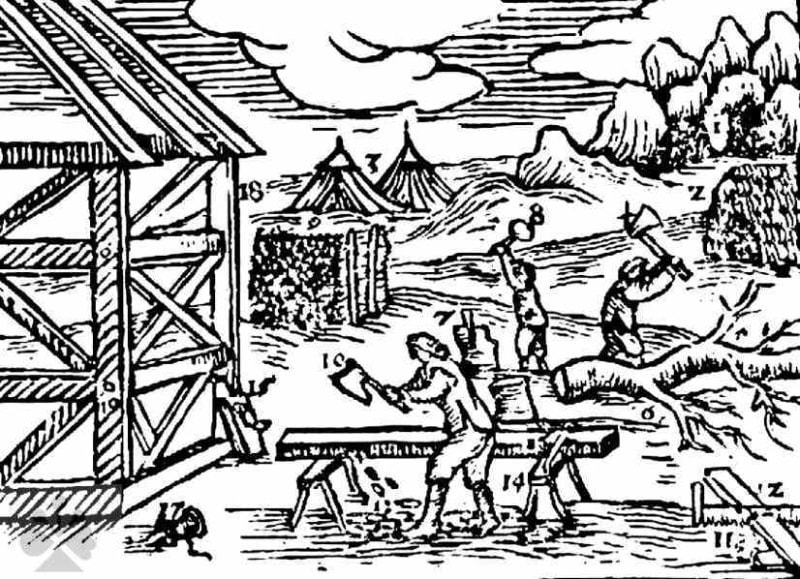 Starí slovania pozorovali, čo sa deje v prírode. Niektorým veciam rozumeli a vedli si ich vysvetliť, ale mnohým javom a úkazom nerozumeli. Vysvetľovali si to tým, že všetko v prírodia riadia bohovia. Pretože sa báli ich moci, uctievali ich a dávali im dary- obete. Vymysleli boho rôzne mená: Vesna, Morena, Perún.Naši predkovia mŕtvych spaľovali. Popol v hlinnenej nádob dávali do hrobu spolu zo zbraňami, šperkami a osobnými vecami mŕtveho.    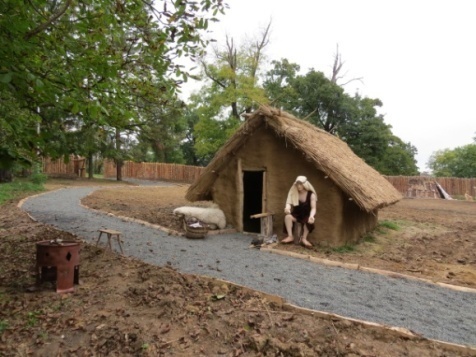 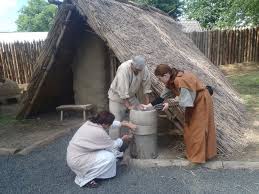 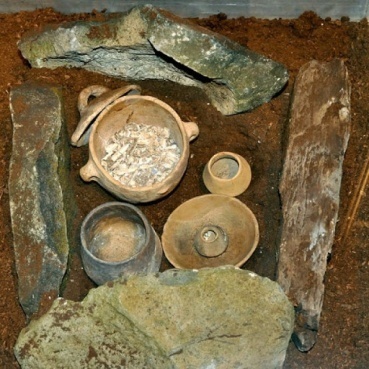 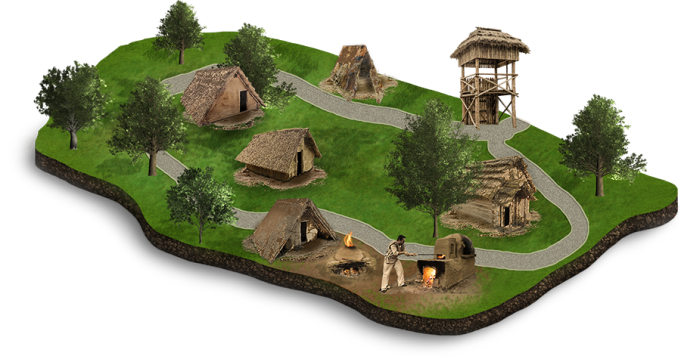 